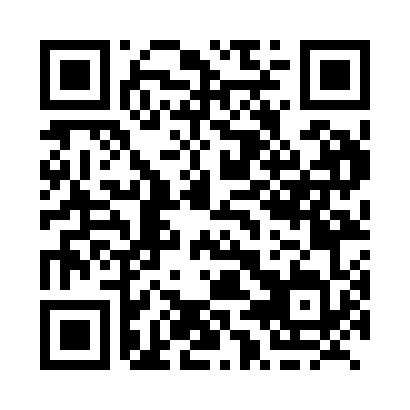 Prayer times for North Ekfrid, Ontario, CanadaMon 1 Jul 2024 - Wed 31 Jul 2024High Latitude Method: Angle Based RulePrayer Calculation Method: Islamic Society of North AmericaAsar Calculation Method: HanafiPrayer times provided by https://www.salahtimes.comDateDayFajrSunriseDhuhrAsrMaghribIsha1Mon4:065:521:316:489:0910:552Tue4:075:531:316:489:0910:543Wed4:085:531:316:489:0810:544Thu4:095:541:316:489:0810:535Fri4:095:551:316:489:0810:536Sat4:105:551:316:489:0810:527Sun4:115:561:326:489:0710:518Mon4:135:571:326:489:0710:519Tue4:145:571:326:489:0610:5010Wed4:155:581:326:479:0610:4911Thu4:165:591:326:479:0510:4812Fri4:176:001:326:479:0510:4713Sat4:186:001:326:479:0410:4614Sun4:196:011:336:469:0310:4515Mon4:216:021:336:469:0310:4416Tue4:226:031:336:469:0210:4317Wed4:236:041:336:459:0110:4218Thu4:256:051:336:459:0110:4019Fri4:266:061:336:459:0010:3920Sat4:276:071:336:448:5910:3821Sun4:296:081:336:448:5810:3722Mon4:306:081:336:438:5710:3523Tue4:326:091:336:438:5610:3424Wed4:336:101:336:428:5510:3225Thu4:346:111:336:428:5410:3126Fri4:366:121:336:418:5310:2927Sat4:376:131:336:408:5210:2828Sun4:396:141:336:408:5110:2629Mon4:406:151:336:398:5010:2530Tue4:426:161:336:398:4910:2331Wed4:436:171:336:388:4810:22